Reserved 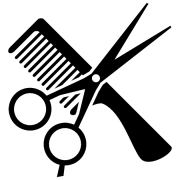 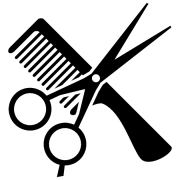 Grooming Grooming Space is limited. To assure a grooming spot, reserve a space for $80.00 for the cluster. NAME __________________________________________________________ADDRESS _______________________________________________________ PHONE _________________________________________________________ HOW MANY SPACES ________________($80.00 PER SPACE FOR 4 DAYS) MUST BE RESERVED BY SEPTEMBER 1, 2021Make checks payable in US funds to: Electric City Kennel ClubMail to: Deana Sullivan, 113 Ellen Drive, Great Falls, MT 59405deana22d@hotmail.comPayment may be made via PAYPAL at http://electriccitykennelclub.com/2021-eckc-dog-show• Spaces are approximately 10 x 12 feet. • No one permitted in facility at show site before 2:00 pm, Friday. • Please keep grooming areas clean. • Building will close at midnight. Showers & bathrooms will be available until midnight. Returned checks will be turned over for collection. A $30.00 fee will be assessed.